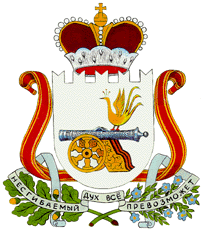 АДМИНИСТРАЦИЯ ТАЛАШКИНСКОГО СЕЛЬСКОГО ПОСЕЛЕНИЯ СМОЛЕНСКОГО РАЙОНА СМОЛЕНСКОЙ ОБЛАСТИП О С Т А Н О В Л Е Н И Е от  28 апреля  2020 года                                                                                      № 37Об  утверждении  отчета об исполнении бюджета муниципального образования Талашкинского  сельского поселения Смоленского  района Смоленской области за 1 квартал 2020 года  В соответствии со статьей 264.2 Бюджетного кодекса Российской Федерации, руководствуясь Уставом муниципального образования Талашкинского сельского поселения Смоленского района  Смоленской области и положением о бюджетном процессе в муниципальном образовании Талашкинского сельского поселения Смоленского района  Смоленской области,  утвержденным решением Совета депутатов Талашкинского сельского поселения Смоленского района  Смоленской области  от 27.09.2012г. № 70 «Об утверждении Положения о бюджетном процессе в муниципальном образовании Талашкинского сельского поселения Смоленского района  Смоленской области», Администрация Талашкинского  сельского поселения Смоленского  района Смоленской областиПОСТАНОВЛЯЕТ:
1.Утвердить  отчет об исполнении бюджета  муниципального образования Талашкинского сельского поселения Смоленского района  Смоленской области  за  1 квартал 2020 года согласно приложению к данному  постановлению.2. Отчет об исполнении бюджета муниципального образования Талашкинского сельского поселения Смоленского района  Смоленской области за 1 квартал 2020 года представить для ознакомления в Совет депутатов Талашкинского  сельского поселения Смоленского района  Смоленской области и в  контрольно-ревизионную комиссию  муниципального образования «Смоленский район» Смоленской области.3. Контроль за исполнением настоящего постановления возложить на Главу  муниципального образования Талашкинского сельского поселения Смоленского района Смоленской области (И.Ю. Бабикова).4. Отчет об исполнении бюджета муниципального образования Талашкинского сельского поселения Смоленского района  Смоленской области за 1 квартал 2020 года разместить на сайте Администрации Талашкинского сельского поселения Смоленского района Смоленской области.  5. Постановление вступает в силу со дня подписания.Глава муниципального образованияТалашкинского  сельского поселенияСмоленского района  Смоленской области	                              И.Ю.Бабикова	Приложение к постановлению Администрации Талашкинского сельского поселения Смоленского района Смоленской области «Об утверждении отчета об исполнении бюджета муниципального образования Талашкинского  сельского поселения  Смоленского района Смоленской области за 1 квартал 2020 года  от 28.04.2020 года № 37Доходы бюджета       (рублей)Расходы бюджета (рублей)Источники финансирования дефицита (рублей)Наименование показателяКод дохода по бюджетной классификацииУтвержденные бюджетные назначенияИсполнено% испол-ненияНаименование показателяКод дохода по бюджетной классификацииУтвержденные бюджетные назначенияИсполнено% испол-ненияНаименование показателяКод дохода по бюджетной классификацииУтвержденные бюджетные назначенияИсполнено% испол-ненияДоходы бюджета - всегоx9 889 035,102 215 926,5822,4в том числе:НАЛОГОВЫЕ И НЕНАЛОГОВЫЕ ДОХОДЫ000 1 00 00000 00 0000 0006 573 335,101 317 373,9620,0НАЛОГИ НА ПРИБЫЛЬ, ДОХОДЫ000 1 01 00000 00 0000 0002 484 100,00535 404,3121,6Налог на доходы физических лиц000 1 01 02000 01 0000 1102 484 100,00535 404,3121,6Налог на доходы физических лиц с доходов, источником которых является налоговый агент, за исключением доходов, в отношении которых исчисление и уплата налога осуществляются в соответствии со статьями 227, 227.1 и 228 Налогового кодекса Российской Федерации000 1 01 02010 01 0000 1102 484 100,00533 460,9921,5Налог на доходы физических лиц с доходов, полученных физическими лицами в соответствии со статьей 228 Налогового кодекса Российской Федерации000 1 01 02030 01 0000 110-1 943,32НАЛОГИ НА ТОВАРЫ (РАБОТЫ, УСЛУГИ), РЕАЛИЗУЕМЫЕ НА ТЕРРИТОРИИ РОССИЙСКОЙ ФЕДЕРАЦИИ000 1 03 00000 00 0000 0001 636 335,10396 708,9024,2Акцизы по подакцизным товарам (продукции), производимым на территории Российской Федерации000 1 03 02000 01 0000 1101 636 335,10396 708,9024,2Доходы от уплаты акцизов на дизельное топливо, подлежащие распределению между бюджетами субъектов Российской Федерации и местными бюджетами с учетом установленных дифференцированных нормативов отчислений в местные бюджеты000 1 03 02230 01 0000 110592 962,53180 034,5630,4Доходы от уплаты акцизов на дизельное топливо, подлежащие распределению между бюджетами субъектов Российской Федерации и местными бюджетами с учетом установленных дифференцированных нормативов отчислений в местные бюджеты (по нормативам, установленным Федеральным законом о федеральном бюджете в целях формирования дорожных фондов субъектов Российской Федерации)000 1 03 02231 01 0000 110592 962,53180 034,5630,4Доходы от уплаты акцизов на моторные масла для дизельных и (или) карбюраторных (инжекторных) двигателей, подлежащие распределению между бюджетами субъектов Российской Федерации и местными бюджетами с учетом установленных дифференцированных нормативов отчислений в местные бюджеты000 1 03 02240 01 0000 1103 915,201 173,6430,0Доходы от уплаты акцизов на моторные масла для дизельных и (или) карбюраторных (инжекторных) двигателей, подлежащие распределению между бюджетами субъектов Российской Федерации и местными бюджетами с учетом установленных дифференцированных нормативов отчислений в местные бюджеты (по нормативам, установленным Федеральным законом о федеральном бюджете в целях формирования дорожных фондов субъектов Российской Федерации)000 1 03 02241 01 0000 1103 915,201 173,6430,0Доходы от уплаты акцизов на автомобильный бензин, подлежащие распределению между бюджетами субъектов Российской Федерации и местными бюджетами с учетом установленных дифференцированных нормативов отчислений в местные бюджеты000 1 03 02250 01 0000 1101 149 761,38252 688,0922,0Доходы от уплаты акцизов на автомобильный бензин, подлежащие распределению между бюджетами субъектов Российской Федерации и местными бюджетами с учетом установленных дифференцированных нормативов отчислений в местные бюджеты (по нормативам, установленным Федеральным законом о федеральном бюджете в целях формирования дорожных фондов субъектов Российской Федерации)000 1 03 02251 01 0000 1101 149 761,38252 688,0922,0Доходы от уплаты акцизов на прямогонный бензин, подлежащие распределению между бюджетами субъектов Российской Федерации и местными бюджетами с учетом установленных дифференцированных нормативов отчислений в местные бюджеты000 1 03 02260 01 0000 110-110 304,01-37 187,3933,7Доходы от уплаты акцизов на прямогонный бензин, подлежащие распределению между бюджетами субъектов Российской Федерации и местными бюджетами с учетом установленных дифференцированных нормативов отчислений в местные бюджеты (по нормативам, установленным Федеральным законом о федеральном бюджете в целях формирования дорожных фондов субъектов Российской Федерации)000 1 03 02261 01 0000 110-110 304,01-37 187,3933,7НАЛОГИ НА ИМУЩЕСТВО000 1 06 00000 00 0000 0002 340 000,00377 305,3216,1Налог на имущество физических лиц000 1 06 01000 00 0000 110470 000,00116 463,8724,8Налог на имущество физических лиц, взимаемый по ставкам, применяемым к объектам налогообложения, расположенным в границах сельских поселений000 1 06 01030 10 0000 110470 000,00116 463,8724,8Земельный налог000 1 06 06000 00 0000 1101 870 000,00260 841,4513,9Земельный налог с организаций000 1 06 06030 00 0000 1101 300 000,00247 632,7619,0Земельный налог с организаций, обладающих земельным участком, расположенным в границах сельских поселений000 1 06 06033 10 0000 1101 300 000,00247 632,7619,0Земельный налог с физических лиц000 1 06 06040 00 0000 110570 000,0013 208,692,3Земельный налог с физических лиц, обладающих земельным участком, расположенным в границах сельских поселений000 1 06 06043 10 0000 110570 000,0013 208,692,3ДОХОДЫ ОТ ИСПОЛЬЗОВАНИЯ ИМУЩЕСТВА, НАХОДЯЩЕГОСЯ В ГОСУДАРСТВЕННОЙ И МУНИЦИПАЛЬНОЙ СОБСТВЕННОСТИ000 1 11 00000 00 0000 000112 900,007 955,437,0Доходы, получаемые в виде арендной либо иной платы за передачу в возмездное пользование государственного и муниципального имущества (за исключением имущества бюджетных и автономных учреждений, а также имущества государственных и муниципальных унитарных предприятий, в том числе казенных)000 1 11 05000 00 0000 120112 900,007 955,437,0Доходы от сдачи в аренду имущества, находящегося в оперативном управлении органов государственной власти, органов местного самоуправления, государственных внебюджетных фондов и созданных ими учреждений (за исключением имущества бюджетных и автономных учреждений)000 1 11 05030 00 0000 120112 900,007 955,437,0Доходы от сдачи в аренду имущества, находящегося в оперативном управлении органов управления сельских поселений и созданных ими учреждений (за исключением имущества муниципальных бюджетных и автономных учреждений)000 1 11 05035 10 0000 120112 900,007 955,437,0БЕЗВОЗМЕЗДНЫЕ ПОСТУПЛЕНИЯ000 2 00 00000 00 0000 0003 315 700,00898 552,6227,1БЕЗВОЗМЕЗДНЫЕ ПОСТУПЛЕНИЯ ОТ ДРУГИХ БЮДЖЕТОВ БЮДЖЕТНОЙ СИСТЕМЫ РОССИЙСКОЙ ФЕДЕРАЦИИ000 2 02 00000 00 0000 0003 315 700,00898 552,6227,1Дотации бюджетам бюджетной системы Российской Федерации000 2 02 10000 00 0000 1503 036 300,00871 558,7628,7Дотации на выравнивание бюджетной обеспеченности000 2 02 15001 00 0000 1503 036 300,00871 558,7628,7Дотации бюджетам сельских поселений на выравнивание бюджетной обеспеченности из бюджета субъекта Российской Федерации000 2 02 15001 10 0000 1503 036 300,00871 558,7628,7Субвенции бюджетам бюджетной системы Российской Федерации000 2 02 30000 00 0000 150279 400,0026 993,869,7Субвенции бюджетам на осуществление первичного воинского учета на территориях, где отсутствуют военные комиссариаты000 2 02 35118 00 0000 150279 400,0026 993,869,7Субвенции бюджетам сельских поселений на осуществление первичного воинского учета на территориях, где отсутствуют военные комиссариаты000 2 02 35118 10 0000 150279 400,0026 993,869,7Наименование показателяКод расхода по бюджетной классификацииУтвержденные бюджетные назначенияИсполнено% испол-ненияНаименование показателяКод расхода по бюджетной классификацииУтвержденные бюджетные назначенияИсполнено% испол-ненияНаименование показателяКод расхода по бюджетной классификацииУтвержденные бюджетные назначенияИсполнено% испол-ненияРасходы бюджета - всегоx14 921 160,101 802 810,0912,1в том числе:941 0100 00 0 00 00000 0004 202 517,00803 436,8019,1ОБЩЕГОСУДАРСТВЕННЫЕ ВОПРОСЫ941 0100 00 0 00 00000 0004 202 517,00803 436,8019,1Функционирование высшего должностного лица субъекта Российской Федерации и муниципального образования941 0102 00 0 00 00000 000590 224,1581 566,9713,8941 0102 99 Я 02 00140 000590 224,1581 566,9713,8Расходы на выплаты персоналу в целях обеспечения выполнения функций государственными (муниципальными) органами, казенными учреждениями, органами управления государственными внебюджетными фондами941 0102 99 Я 02 00140 100590 224,1581 566,9713,8Расходы на выплаты персоналу государственных (муниципальных) органов941 0102 99 Я 02 00140 120590 224,1581 566,9713,8Фонд оплаты труда государственных (муниципальных) органов941 0102 99 Я 02 00140 121453 321,1664 461,9714,2Взносы по обязательному социальному страхованию на выплаты денежного содержания и иные выплаты работникам государственных (муниципальных) органов941 0102 99 Я 02 00140 129136 902,9917 105,0012,5Функционирование законодательных (представительных) органов государственной власти и представительных органов муниципальных образований941 0103 00 0 00 00000 0005 000,00-0,0941 0103 99 Я 04 00140 0005 000,00-0,0Расходы на выплаты персоналу в целях обеспечения выполнения функций государственными (муниципальными) органами, казенными учреждениями, органами управления государственными внебюджетными фондами941 0103 99 Я 04 00140 1005 000,00-0,0Расходы на выплаты персоналу государственных (муниципальных) органов941 0103 99 Я 04 00140 1205 000,00-0,0Иные выплаты, за исключением фонда оплаты труда государственных (муниципальных) органов, лицам, привлекаемым согласно законодательству для выполнения отдельных полномочий941 0103 99 Я 04 00140 1235 000,00-0,0Функционирование Правительства Российской Федерации, высших исполнительных органов государственной власти субъектов Российской Федерации, местных администраций941 0104 00 0 00 00000 0003 308 434,97637 365,8319,3941 0104 99 Я 05 00140 0003 308 434,97637 365,8319,3Расходы на выплаты персоналу в целях обеспечения выполнения функций государственными (муниципальными) органами, казенными учреждениями, органами управления государственными внебюджетными фондами941 0104 99 Я 05 00140 1002 384 312,31396 291,0516,6Расходы на выплаты персоналу государственных (муниципальных) органов941 0104 99 Я 05 00140 1202 384 312,31396 291,0516,6Фонд оплаты труда государственных (муниципальных) органов941 0104 99 Я 05 00140 1211 831 269,05311 015,0517,0Взносы по обязательному социальному страхованию на выплаты денежного содержания и иные выплаты работникам государственных (муниципальных) органов941 0104 99 Я 05 00140 129553 043,2685 276,0015,4Закупка товаров, работ и услуг для обеспечения государственных (муниципальных) нужд941 0104 99 Я 05 00140 200912 322,66241 074,7826,4Иные закупки товаров, работ и услуг для обеспечения государственных (муниципальных) нужд941 0104 99 Я 05 00140 240912 322,66241 074,7826,4Прочая закупка товаров, работ и услуг941 0104 99 Я 05 00140 244912 322,66241 074,7826,4Иные бюджетные ассигнования941 0104 99 Я 05 00140 80011 800,00-0,0Уплата налогов, сборов и иных платежей941 0104 99 Я 05 00140 85011 800,00-0,0Уплата прочих налогов, сборов941 0104 99 Я 05 00140 8523 000,00-0,0Уплата иных платежей941 0104 99 Я 05 00140 8538 800,00-0,0Обеспечение деятельности финансовых, налоговых и таможенных органов и органов финансового (финансово-бюджетного) надзора941 0106 00 0 00 00000 00021 304,04-0,0941 0106 99 Я 05 П2002 00021 304,04-0,0Межбюджетные трансферты941 0106 99 Я 05 П2002 50021 304,04-0,0Иные межбюджетные трансферты941 0106 99 Я 05 П2002 54021 304,04-0,0Резервные фонды941 0111 00 0 00 00000 000133 049,84-0,0941 0111 24 0 10 00000 000133 049,84-0,0Иные бюджетные ассигнования941 0111 24 0 10 00000 800133 049,84-0,0Резервные средства941 0111 24 0 10 00000 870133 049,84-0,0Другие общегосударственные вопросы941 0113 00 0 00 00000 000144 504,0084 504,0058,5941 0113 17 Я 01 21741 00098 000,0050 000,0051,0Закупка товаров, работ и услуг для обеспечения государственных (муниципальных) нужд941 0113 17 Я 01 21741 20060 000,0050 000,0083,3Иные закупки товаров, работ и услуг для обеспечения государственных (муниципальных) нужд941 0113 17 Я 01 21741 24060 000,0050 000,0083,3Прочая закупка товаров, работ и услуг941 0113 17 Я 01 21741 24460 000,0050 000,0083,3Иные бюджетные ассигнования941 0113 17 Я 01 21741 80038 000,00-0,0Исполнение судебных актов941 0113 17 Я 01 21741 83025 000,00-0,0Исполнение судебных актов Российской Федерации и мировых соглашений по возмещению причиненного вреда941 0113 17 Я 01 21741 83125 000,00-0,0Уплата налогов, сборов и иных платежей941 0113 17 Я 01 21741 85013 000,00-0,0Уплата налога на имущество организаций и земельного налога941 0113 17 Я 01 21741 85110 000,00-0,0Уплата прочих налогов, сборов941 0113 17 Я 01 21741 8523 000,00-0,0941 0113 41 Я 01 00170 0002 000,00-0,0Закупка товаров, работ и услуг для обеспечения государственных (муниципальных) нужд941 0113 41 Я 01 00170 2002 000,00-0,0Иные закупки товаров, работ и услуг для обеспечения государственных (муниципальных) нужд941 0113 41 Я 01 00170 2402 000,00-0,0Прочая закупка товаров, работ и услуг941 0113 41 Я 01 00170 2442 000,00-0,0941 0113 99 2 02 20640 00044 504,0034 504,0077,5Закупка товаров, работ и услуг для обеспечения государственных (муниципальных) нужд941 0113 99 2 02 20640 20044 504,0034 504,0077,5Иные закупки товаров, работ и услуг для обеспечения государственных (муниципальных) нужд941 0113 99 2 02 20640 24044 504,0034 504,0077,5Прочая закупка товаров, работ и услуг941 0113 99 2 02 20640 24444 504,0034 504,0077,5НАЦИОНАЛЬНАЯ ОБОРОНА941 0200 00 0 00 00000 000279 400,0026 993,869,7Мобилизационная и вневойсковая подготовка941 0203 00 0 00 00000 000279 400,0026 993,869,7941 0203 78 Я 00 51180 000279 400,0026 993,869,7Расходы на выплаты персоналу в целях обеспечения выполнения функций государственными (муниципальными) органами, казенными учреждениями, органами управления государственными внебюджетными фондами941 0203 78 Я 00 51180 100196 287,0026 993,8613,8Расходы на выплаты персоналу государственных (муниципальных) органов941 0203 78 Я 00 51180 120196 287,0026 993,8613,8Фонд оплаты труда государственных (муниципальных) органов941 0203 78 Я 00 51180 121150 758,0021 704,8614,4Взносы по обязательному социальному страхованию на выплаты денежного содержания и иные выплаты работникам государственных (муниципальных) органов941 0203 78 Я 00 51180 12945 529,005 289,0011,6Закупка товаров, работ и услуг для обеспечения государственных (муниципальных) нужд941 0203 78 Я 00 51180 20083 113,00-0,0Иные закупки товаров, работ и услуг для обеспечения государственных (муниципальных) нужд941 0203 78 Я 00 51180 24083 113,00-0,0Прочая закупка товаров, работ и услуг941 0203 78 Я 00 51180 24483 113,00-0,0НАЦИОНАЛЬНАЯ БЕЗОПАСНОСТЬ И ПРАВООХРАНИТЕЛЬНАЯ ДЕЯТЕЛЬНОСТЬ941 0300 00 0 00 00000 00072 000,00-0,0Обеспечение пожарной безопасности941 0310 00 0 00 00000 00070 000,00-0,0941 0310 99 Я 00 12090 00070 000,00-0,0Закупка товаров, работ и услуг для обеспечения государственных (муниципальных) нужд941 0310 99 Я 00 12090 20070 000,00-0,0Иные закупки товаров, работ и услуг для обеспечения государственных (муниципальных) нужд941 0310 99 Я 00 12090 24070 000,00-0,0Прочая закупка товаров, работ и услуг941 0310 99 Я 00 12090 24470 000,00-0,0Другие вопросы в области национальной безопасности и правоохранительной деятельности941 0314 00 0 00 00000 0002 000,00-0,0941 0314 99 Я 00 12090 0002 000,00-0,0Закупка товаров, работ и услуг для обеспечения государственных (муниципальных) нужд941 0314 99 Я 00 12090 2002 000,00-0,0Иные закупки товаров, работ и услуг для обеспечения государственных (муниципальных) нужд941 0314 99 Я 00 12090 2402 000,00-0,0Прочая закупка товаров, работ и услуг941 0314 99 Я 00 12090 2442 000,00-0,0НАЦИОНАЛЬНАЯ ЭКОНОМИКА941 0400 00 0 00 00000 0006 363 680,10214 092,293,4Водное хозяйство941 0406 00 0 00 00000 0002 000,00-0,0941 0406 99 Я 01 01015 0002 000,00-0,0Закупка товаров, работ и услуг для обеспечения государственных (муниципальных) нужд941 0406 99 Я 01 01015 2002 000,00-0,0Иные закупки товаров, работ и услуг для обеспечения государственных (муниципальных) нужд941 0406 99 Я 01 01015 2402 000,00-0,0Прочая закупка товаров, работ и услуг941 0406 99 Я 01 01015 2442 000,00-0,0Дорожное хозяйство (дорожные фонды)941 0409 00 0 00 00000 0006 281 680,10214 092,293,4941 0409 05 Я 01 21614 0001 631 335,10214 092,2913,1Закупка товаров, работ и услуг для обеспечения государственных (муниципальных) нужд941 0409 05 Я 01 21614 2001 631 335,10214 092,2913,1Иные закупки товаров, работ и услуг для обеспечения государственных (муниципальных) нужд941 0409 05 Я 01 21614 2401 631 335,10214 092,2913,1Прочая закупка товаров, работ и услуг941 0409 05 Я 01 21614 2441 631 335,10214 092,2913,1941 0409 05 Я 01 S1260 0004 650 345,00-0,0Закупка товаров, работ и услуг для обеспечения государственных (муниципальных) нужд941 0409 05 Я 01 S1260 2004 650 345,00-0,0Иные закупки товаров, работ и услуг для обеспечения государственных (муниципальных) нужд941 0409 05 Я 01 S1260 2404 650 345,00-0,0Прочая закупка товаров, работ и услуг941 0409 05 Я 01 S1260 2444 650 345,00-0,0Другие вопросы в области национальной экономики941 0412 00 0 00 00000 00080 000,00-0,0941 0412 17 Я 01 21742 00080 000,00-0,0Закупка товаров, работ и услуг для обеспечения государственных (муниципальных) нужд941 0412 17 Я 01 21742 20080 000,00-0,0Иные закупки товаров, работ и услуг для обеспечения государственных (муниципальных) нужд941 0412 17 Я 01 21742 24080 000,00-0,0Прочая закупка товаров, работ и услуг941 0412 17 Я 01 21742 24480 000,00-0,0ЖИЛИЩНО-КОММУНАЛЬНОЕ ХОЗЯЙСТВО941 0500 00 0 00 00000 0003 978 563,00758 287,1419,1Жилищное хозяйство941 0501 00 0 00 00000 000250 000,0022 309,648,9941 0501 06 Я 02 40000 000250 000,0022 309,648,9Закупка товаров, работ и услуг для обеспечения государственных (муниципальных) нужд941 0501 06 Я 02 40000 200250 000,0022 309,648,9Иные закупки товаров, работ и услуг для обеспечения государственных (муниципальных) нужд941 0501 06 Я 02 40000 240250 000,0022 309,648,9Прочая закупка товаров, работ и услуг941 0501 06 Я 02 40000 244250 000,0022 309,648,9Коммунальное хозяйство941 0502 00 0 00 00000 0001 444 287,00288 826,1520,0941 0502 06 Я 02 60160 0001 330 000,00184 539,1513,9Закупка товаров, работ и услуг для обеспечения государственных (муниципальных) нужд941 0502 06 Я 02 60160 200710 000,0019 057,392,7Иные закупки товаров, работ и услуг для обеспечения государственных (муниципальных) нужд941 0502 06 Я 02 60160 240710 000,0019 057,392,7Прочая закупка товаров, работ и услуг941 0502 06 Я 02 60160 244710 000,0019 057,392,7  Иные бюджетные ассигнования941 0502 06 Я 02 60160 800620 000,00165 481,7626,7Субсидии юридическим лицам (кроме некоммерческих организаций), индивидуальным предпринимателям, физическим лицам - производителям товаров, работ, услуг941 0502 06 Я 02 60160 810620 000,00165 481,7626,7Субсидии на возмещение недополученных доходов и (или) возмещение фактически понесенных затрат в связи с производством (реализацией) товаров, выполнением работ, оказанием услуг941 0502 06 Я 02 60160 811620 000,00165 481,7626,7941 0502 06 Я 02 S1320 00010 000,00-0,0Закупка товаров, работ и услуг для обеспечения государственных (муниципальных) нужд941 0502 06 Я 02 S1320 20010 000,00-0,0Иные закупки товаров, работ и услуг для обеспечения государственных (муниципальных) нужд941 0502 06 Я 02 S1320 24010 000,00-0,0Закупка товаров, работ, услуг в целях капитального ремонта государственного (муниципального) имущества941 0502 06 Я 02 S1320 24310 000,00-0,0941 0502 24 0 10 00000 000104 287,00104 287,00100,0Закупка товаров, работ и услуг для обеспечения государственных (муниципальных) нужд941 0502 24 0 10 00000 200104 287,00104 287,00100,0Иные закупки товаров, работ и услуг для обеспечения государственных (муниципальных) нужд941 0502 24 0 10 00000 240104 287,00104 287,00100,0Прочая закупка товаров, работ и услуг941 0502 24 0 10 00000 244104 287,00104 287,00100,0Благоустройство941 0503 00 0 00 00000 0002 284 276,00447 151,3519,6941 0503 06 Я 01 20160 000709 643,0034 317,004,8Закупка товаров, работ и услуг для обеспечения государственных (муниципальных) нужд941 0503 06 Я 01 20160 200709 643,0034 317,004,8Иные закупки товаров, работ и услуг для обеспечения государственных (муниципальных) нужд941 0503 06 Я 01 20160 240709 643,0034 317,004,8Прочая закупка товаров, работ и услуг941 0503 06 Я 01 20160 244709 643,0034 317,004,8941 0503 06 Я 01 21014 00020 000,00-0,0Закупка товаров, работ и услуг для обеспечения государственных (муниципальных) нужд941 0503 06 Я 01 21014 20020 000,00-0,0Иные закупки товаров, работ и услуг для обеспечения государственных (муниципальных) нужд941 0503 06 Я 01 21014 24020 000,00-0,0Прочая закупка товаров, работ и услуг941 0503 06 Я 01 21014 24420 000,00-0,0941 0503 06 Я 01 L2990 000407 137,00-0,0Закупка товаров, работ и услуг для обеспечения государственных (муниципальных) нужд941 0503 06 Я 01 L2990 200407 137,00-0,0Иные закупки товаров, работ и услуг для обеспечения государственных (муниципальных) нужд941 0503 06 Я 01 L2990 240407 137,00-0,0Прочая закупка товаров, работ и услуг941 0503 06 Я 01 L2990 244407 137,00-0,0941 0503 16 Я 01 60160 0001 147 496,00412 834,3536,0Закупка товаров, работ и услуг для обеспечения государственных (муниципальных) нужд941 0503 16 Я 01 60160 2001 145 496,00412 834,3536,0Иные закупки товаров, работ и услуг для обеспечения государственных (муниципальных) нужд941 0503 16 Я 01 60160 2401 145 496,00412 834,3536,0Прочая закупка товаров, работ и услуг941 0503 16 Я 01 60160 2441 145 496,00412 834,3536,0Иные бюджетные ассигнования941 0503 16 Я 01 60160 8002 000,00-0,0Уплата налогов, сборов и иных платежей941 0503 16 Я 01 60160 8502 000,00-0,0Уплата иных платежей941 0503 16 Я 01 60160 8532 000,00-0,0ФИЗИЧЕСКАЯ КУЛЬТУРА И СПОРТ941 1100 00 0 00 00000 00025 000,00-0,0Другие вопросы в области физической культуры и спорта941 1105 00 0 00 00000 00025 000,00-0,0941 1105 03 Я 03 20150 00025 000,00-0,0Закупка товаров, работ и услуг для обеспечения государственных (муниципальных) нужд941 1105 03 Я 03 20150 20025 000,00-0,0Иные закупки товаров, работ и услуг для обеспечения государственных (муниципальных) нужд941 1105 03 Я 03 20150 24025 000,00-0,0Прочая закупка товаров, работ и услуг941 1105 03 Я 03 20150 24425 000,00-0,0Результат исполнения бюджета (дефицит / профицит)x-413 116,49xНаименование показателяКод источника финансирования дефицита бюджета по бюджетной классификацииУтвержденные бюджетные назначенияИсполнено% испол-ненияНаименование показателяКод источника финансирования дефицита бюджета по бюджетной классификацииУтвержденные бюджетные назначенияИсполнено% испол-ненияНаименование показателяКод источника финансирования дефицита бюджета по бюджетной классификацииУтвержденные бюджетные назначенияИсполнено% испол-ненияНаименование показателяКод источника финансирования дефицита бюджета по бюджетной классификацииУтвержденные бюджетные назначенияИсполнено% испол-ненияНаименование показателяКод источника финансирования дефицита бюджета по бюджетной классификацииУтвержденные бюджетные назначенияИсполнено% испол-ненияИсточники финансирования дефицита бюджета - всегоx0,0-413 116,49-в том числе:источники внутреннего финансирования дефицитов бюджетовx---из них:00000000000000000000---941941 00 00 00 00 00 0000 0000,0-413 116,49-источники внешнего финансирования бюджетаx--из них:Изменение остатков средств0,0-413 116,49-Изменение остатков средств000 01 05 00 00 00 0000 0000,0-413 116,49-увеличение остатков средств, всего-9 889 035,10-2 229 784,6022,5Увеличение остатков средств бюджетов000 01 05 00 00 00 0000 500-9 889 035,10-2 229 784,6022,5Увеличение прочих остатков средств бюджетов941 01 05 02 00 00 0000 500-9 889 035,10-2 229 784,6022,5Увеличение прочих остатков денежных средств бюджетов941 01 05 02 01 00 0000 510-9 889 035,10-2 229 784,6022,5Увеличение прочих остатков денежных средств бюджетов сельских поселений941 01 05 02 01 10 0000 510-9 889 035,10-2 229 784,6022,5уменьшение остатков средств, всего14 921 160,11 816 668,1112,2Уменьшение остатков средств бюджетов000 01 05 00 00 00 0000 60014 921 160,11 816 668,1112,2Уменьшение прочих остатков средств бюджетов941 01 05 02 00 00 0000 60014 921 160,11 816 668,1112,2Уменьшение прочих остатков денежных средств бюджетов941 01 05 02 01 00 0000 61014 921 160,11 816 668,1112,2Уменьшение прочих остатков денежных средств бюджетов сельских поселений941 01 05 02 01 10 0000 61014 921 160,11 816 668,1112,2